附件4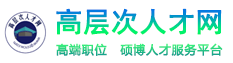 新冠肺炎疫情防控承诺书博士姓名联系电话身份证号健康申明1.是否为新冠肺炎疑似、确诊病例、无症状感染者或密切接触者、核酸检测阳性？是     否2.是否为新冠肺炎治愈者？是     否3.参会前7天内，是否出现发热（体温≥37.3℃）或其他呼吸道疾病症状？是     否4.参会前7天内，是否有疫情高风险地区旅居史？是     否5.参会前7天内，是否有疫情中风险地区旅居史？是     否6.参会前7天内，所在社区（村居）是否发生疫情？是     否1.是否为新冠肺炎疑似、确诊病例、无症状感染者或密切接触者、核酸检测阳性？是     否2.是否为新冠肺炎治愈者？是     否3.参会前7天内，是否出现发热（体温≥37.3℃）或其他呼吸道疾病症状？是     否4.参会前7天内，是否有疫情高风险地区旅居史？是     否5.参会前7天内，是否有疫情中风险地区旅居史？是     否6.参会前7天内，所在社区（村居）是否发生疫情？是     否1.是否为新冠肺炎疑似、确诊病例、无症状感染者或密切接触者、核酸检测阳性？是     否2.是否为新冠肺炎治愈者？是     否3.参会前7天内，是否出现发热（体温≥37.3℃）或其他呼吸道疾病症状？是     否4.参会前7天内，是否有疫情高风险地区旅居史？是     否5.参会前7天内，是否有疫情中风险地区旅居史？是     否6.参会前7天内，所在社区（村居）是否发生疫情？是     否个人承诺本人参加2023年潍坊市“才聚鸢都——博士潍坊行”暨潍坊学院第六届博士“鸢都行”活动，现郑重承诺：本人如实逐项填报健康申明，如因隐瞒或虚假填报引起不良后果，本人愿承担相应的法律责任。博士签名：        日    期：2023年  月   日本人参加2023年潍坊市“才聚鸢都——博士潍坊行”暨潍坊学院第六届博士“鸢都行”活动，现郑重承诺：本人如实逐项填报健康申明，如因隐瞒或虚假填报引起不良后果，本人愿承担相应的法律责任。博士签名：        日    期：2023年  月   日本人参加2023年潍坊市“才聚鸢都——博士潍坊行”暨潍坊学院第六届博士“鸢都行”活动，现郑重承诺：本人如实逐项填报健康申明，如因隐瞒或虚假填报引起不良后果，本人愿承担相应的法律责任。博士签名：        日    期：2023年  月   日